«МУЗЕЙ, КОТОРЫЙ ВДОХНОВЛЯЕТ»В  весенние каникулы группа  ребят краеведческого отряда «ЛиКБез»  МБОУ Юшалинская СОШ №25 посетили Троицкий историко - краеведческий музей, который расположен    на железнодорожной  станции Талица, в  40 км от станции Юшала.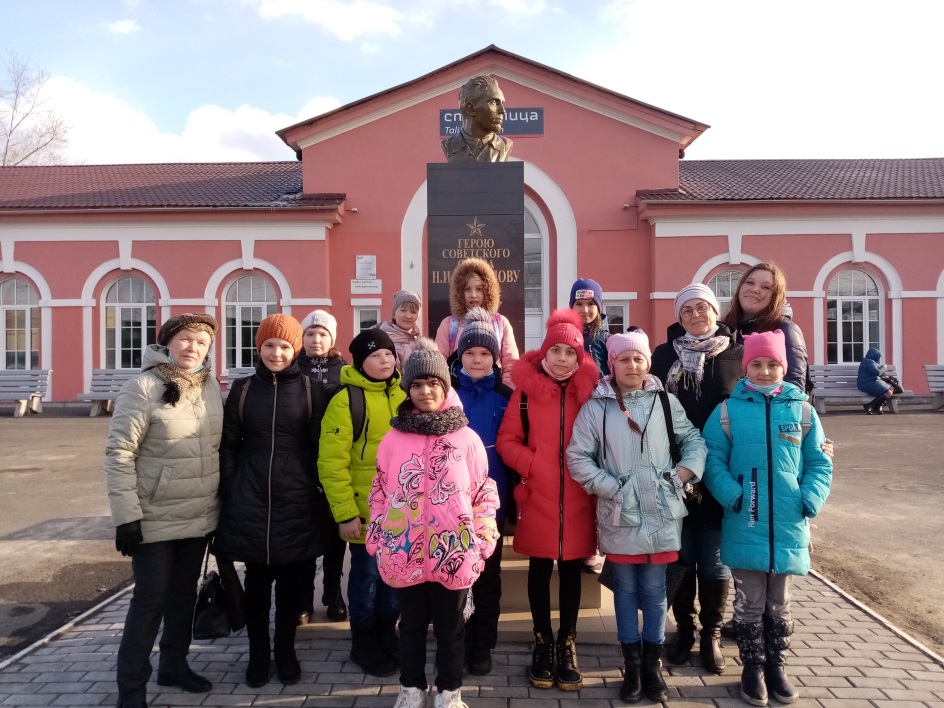 Нас встретила  экскурсовод Мария Геннадьевна Серкова, которая  познакомила с экспозициями музея:  «Поклевские – Козелл в Талице», «Горница», «Предметы быта и домашняя утварь», «Быт посёлка в годы Великой Отечественной войны»  «Естественно- научная экспозиция»,  и другие. Мария Геннадьевна  рассказала, что визитной  карточкой  Троицкого  историко – краеведческого  музея является  коллекция домашнего текстиля и одежды.  За 28 лет существования музея  музейное собрание насчитывает около 6 500 предметов различных коллекций.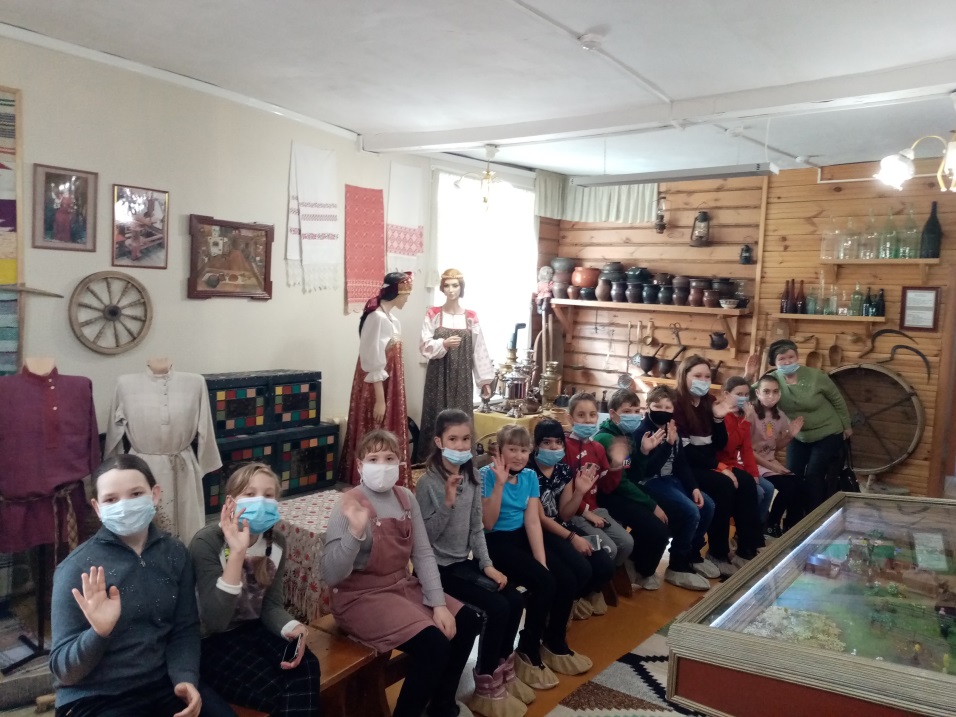 Для нас  особенно интересной  стала экспозиция «Станция «Поклевская»,   так как мы, юные краеведы, музееведы планируем создание своей экспозиции об истории железнодорожной станции Юшала. С большим  интересом рассматривали экспонаты: сигнально-осветительный фонарь, пуговицы, газету «Гудок»,  сигнальные флажки, документы железнодорожников разных лет. 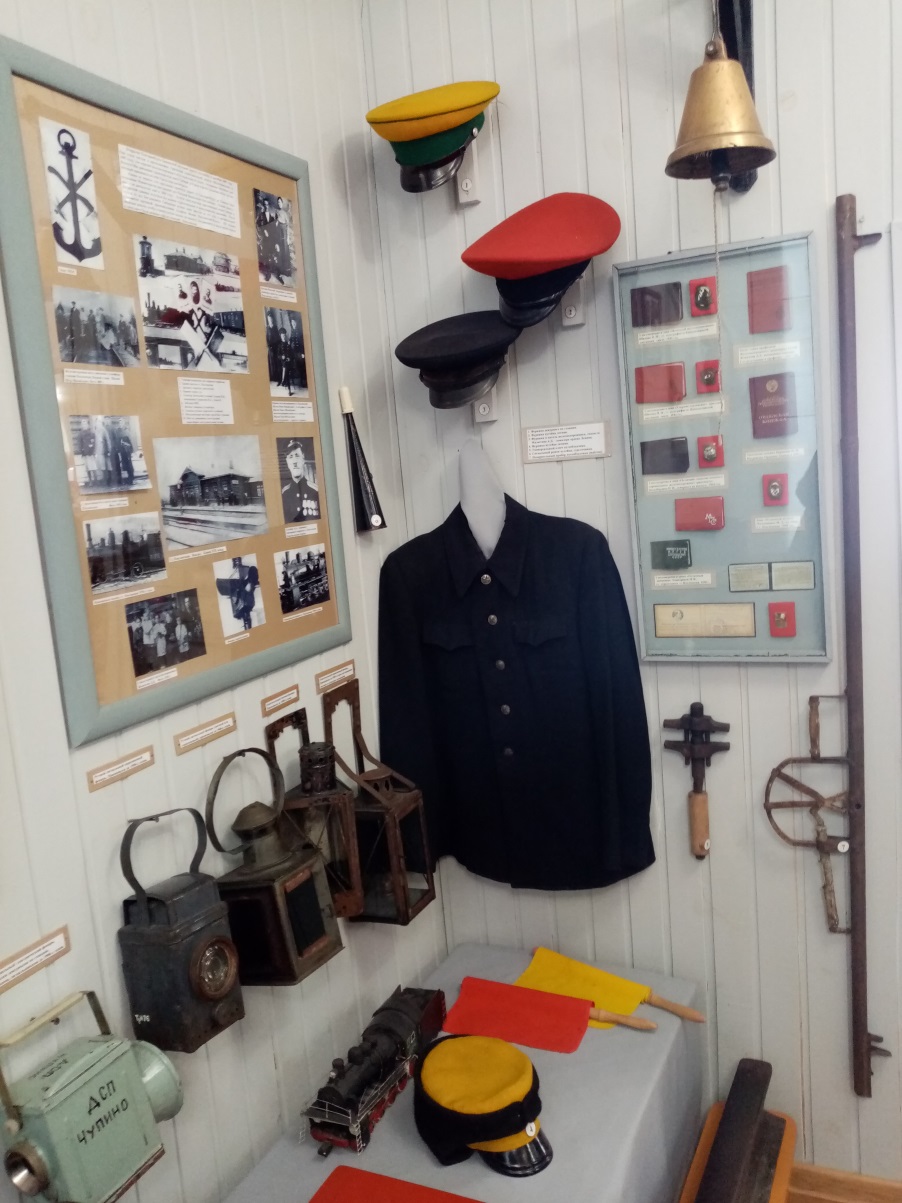 Экскурсовод познакомила нас с железнодорожными профессиями: дежурный по станции, дежурный стрелочного поста, составитель поездов, кондуктор, проводники, путейцы, обходчики, осмотрщики вагонов.  Нам очень понравился  Троицкий историко - краеведческий музей своей особой атмосферой  самобытности, доброжелательности, гостеприимства. 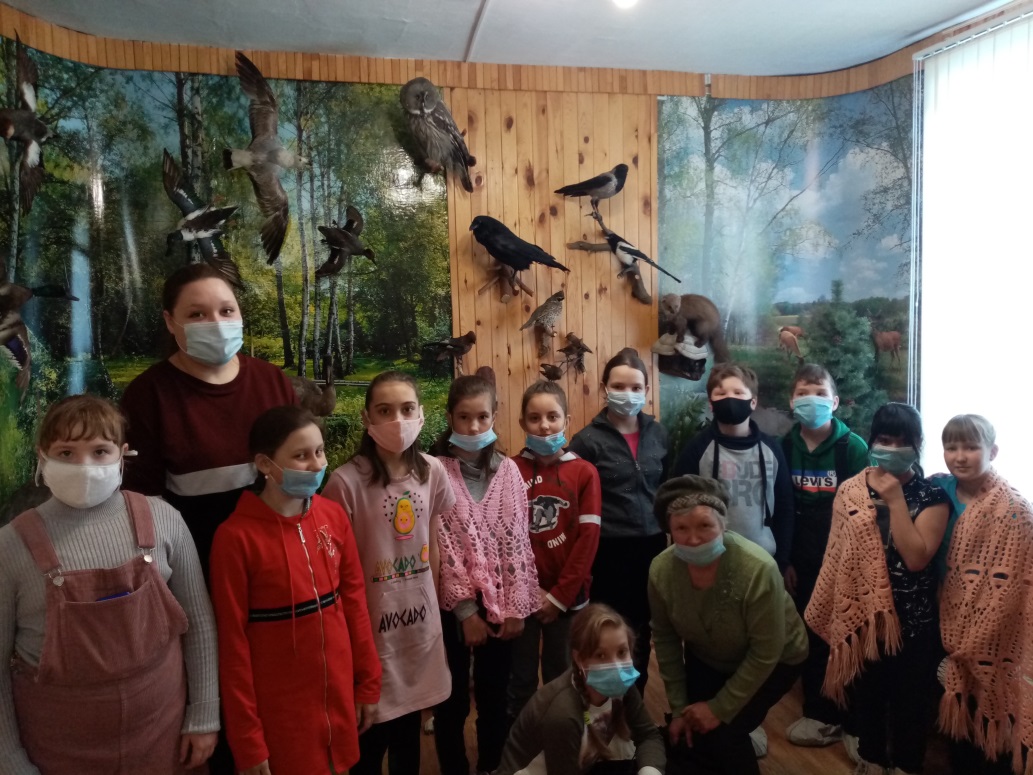 Посещение музея  вдохновило нас  на энергичную  поисковую работу: в  течение десяти дней  мы приняли в дар от жителей посёлка: форму проводника, трудовую книжку железнодорожника, фотографии, грамоты, атлас железных дорог 1968 года, сигнальные флажки.  Надеемся, что ко Дню железнодорожника наша экспозиция примет первых посетителей. 